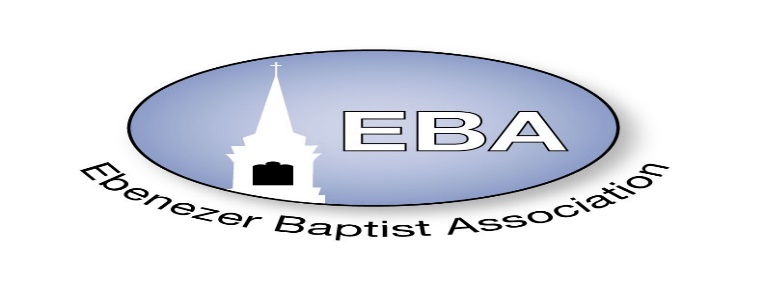                                           EBA SMALL BUSINESS DIRECTORY                    Business			    			         SpecialtyCenter Star Baptist ChurchRev. Dr. Larry Cooper               Epps & Son Lawn Care                  Deacon & Deaconess Charles& Tammie Epps                 12037 Wheeler Pond Rd                   Dewitt, Va. 23840                (804) 731-6663                                        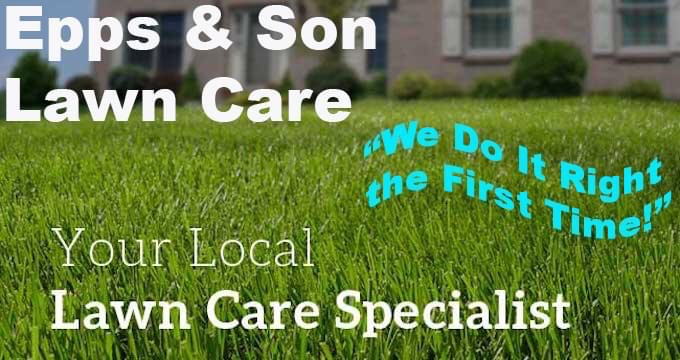  	    Fashion Forward                  Deacon & Deaconess Charles& Tammie Epps                  804) 731-6662                                                                                                                     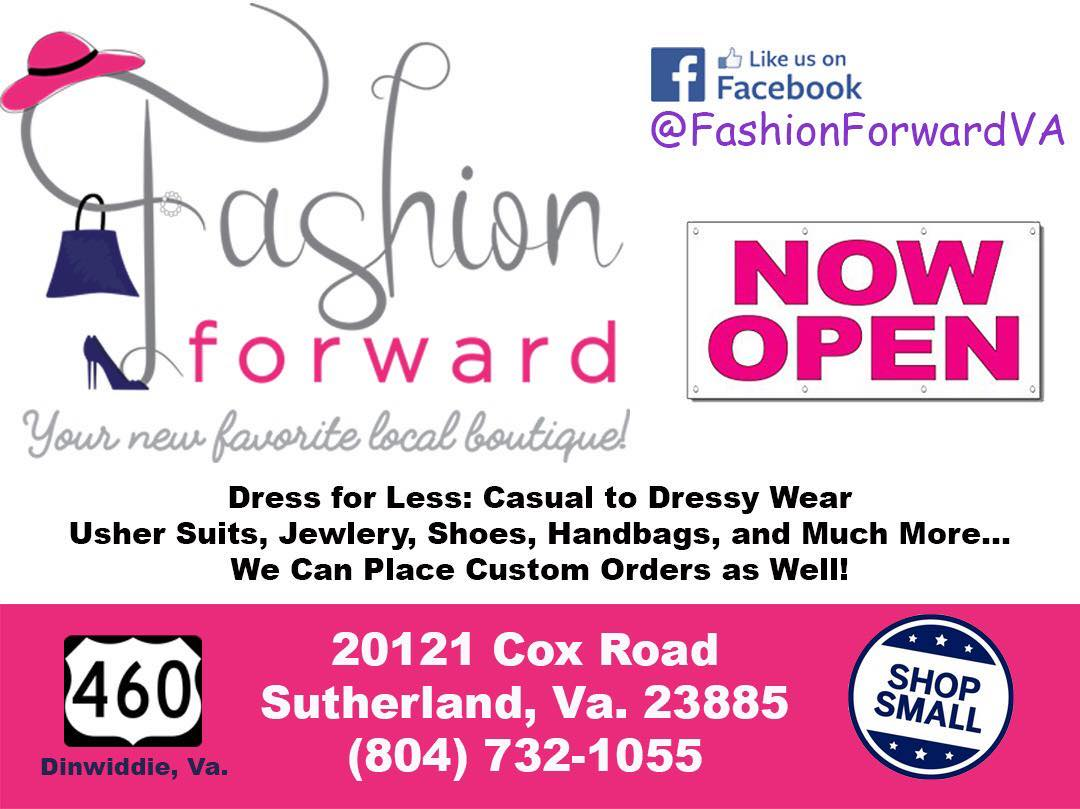 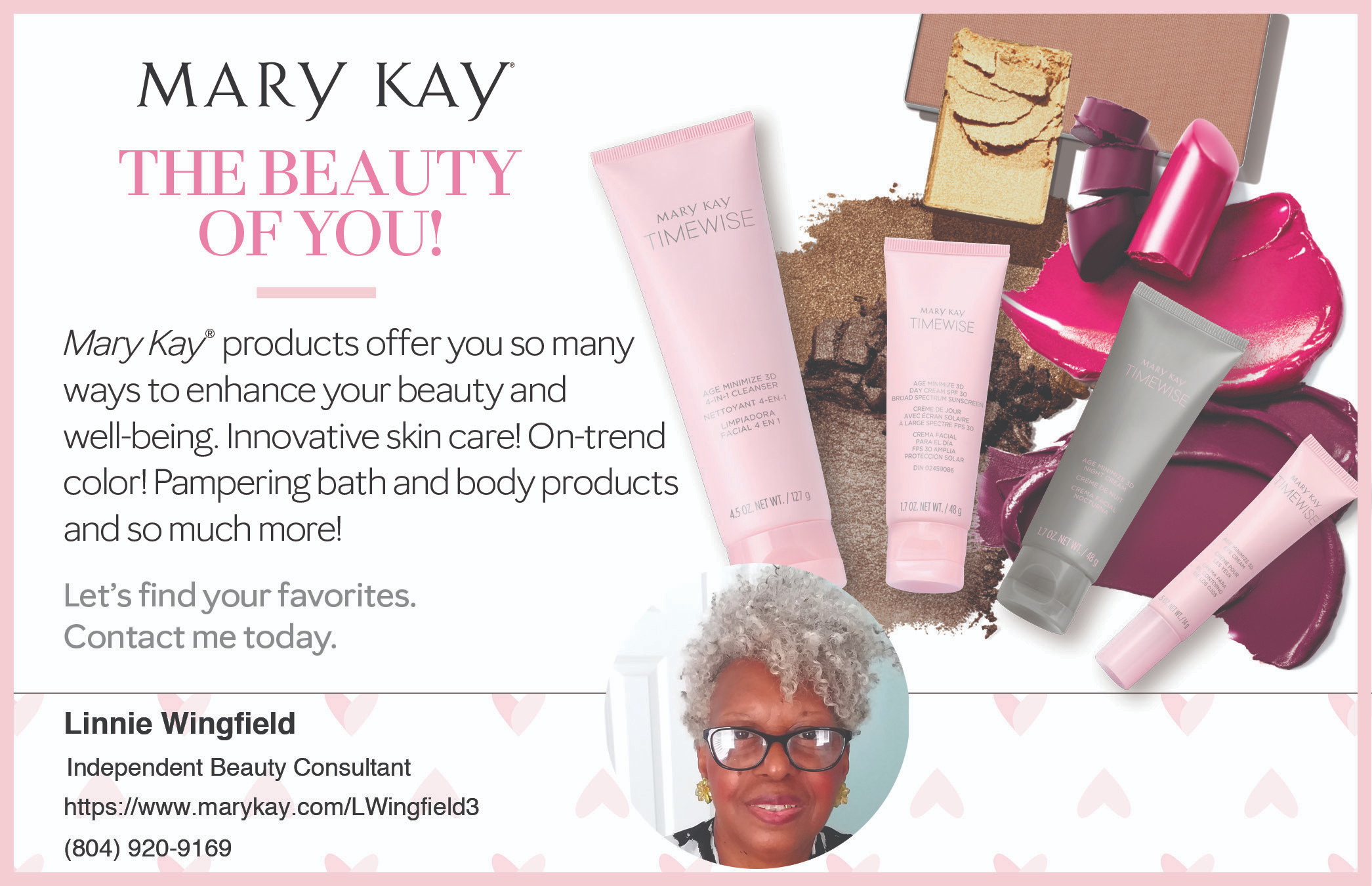 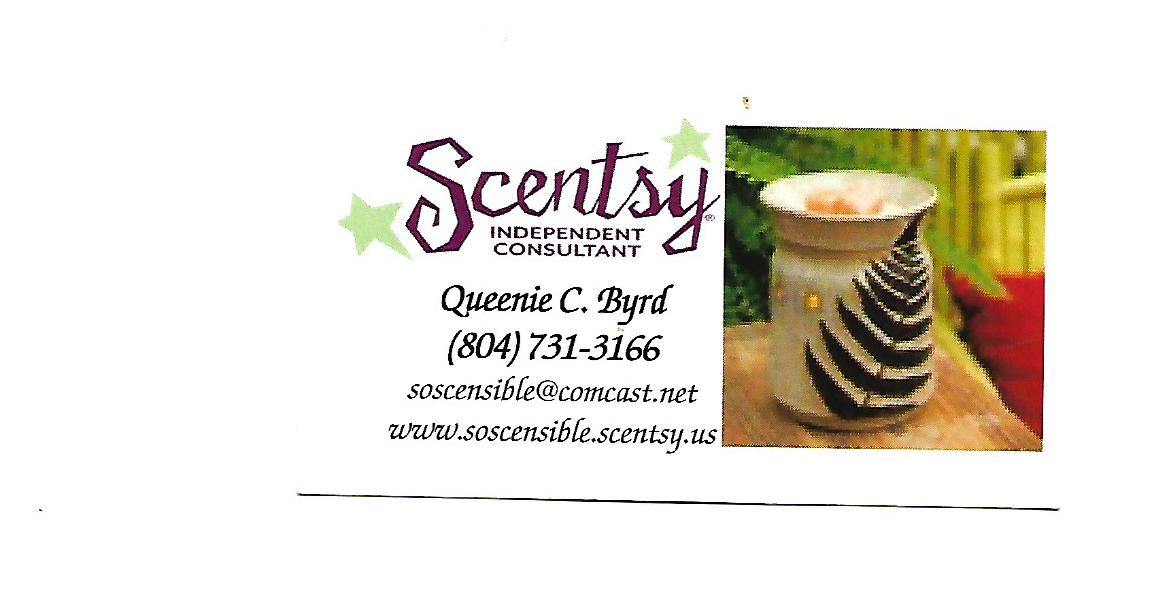 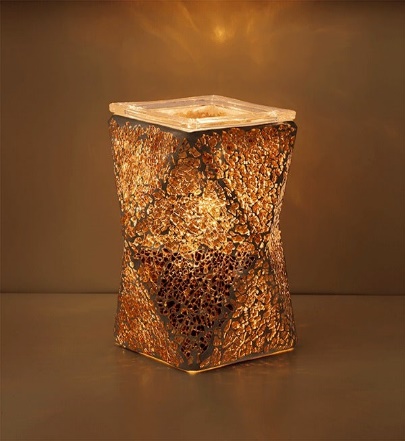 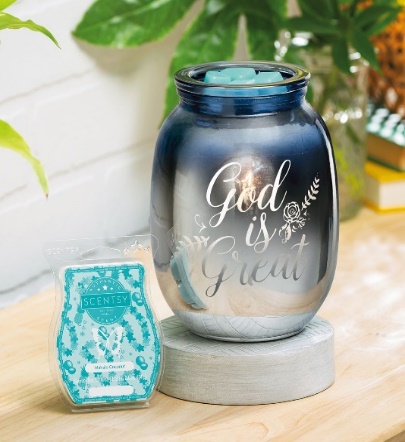 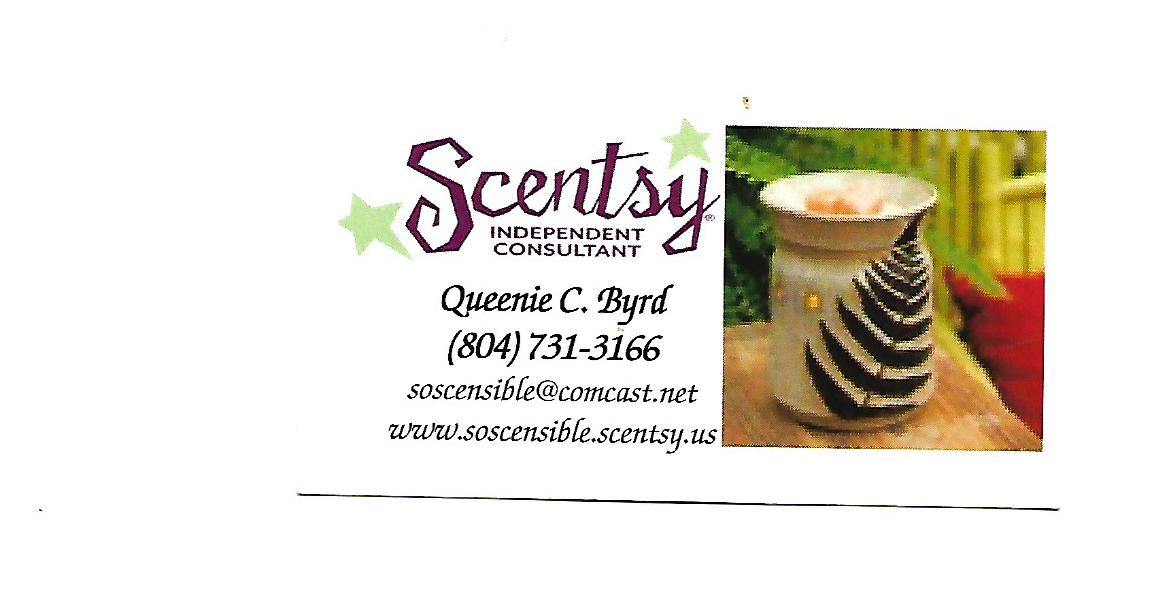 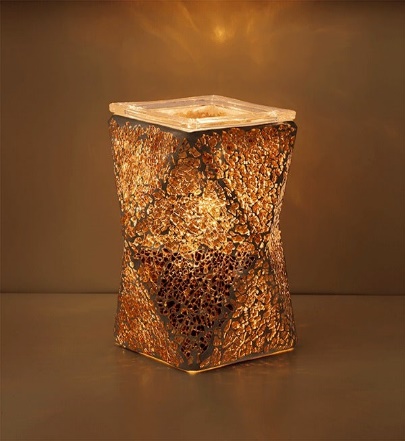 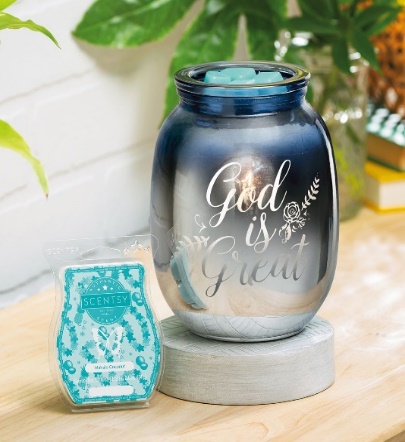 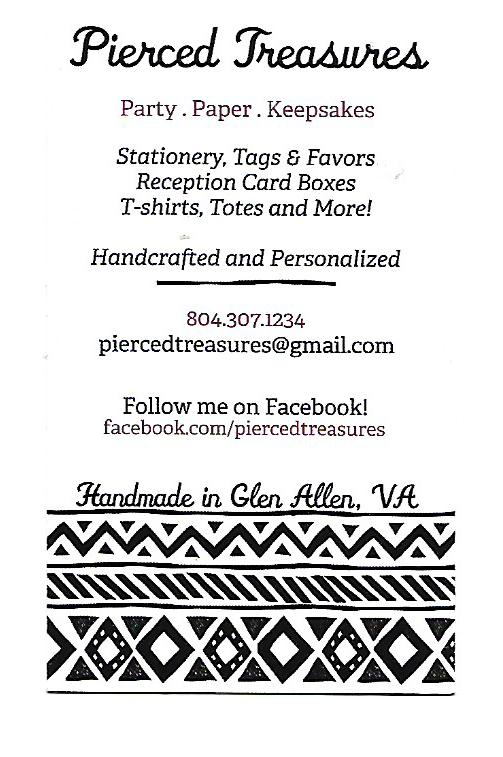 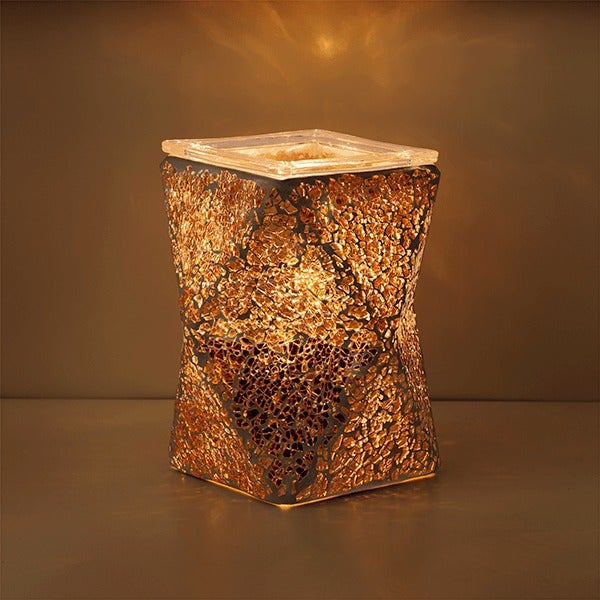 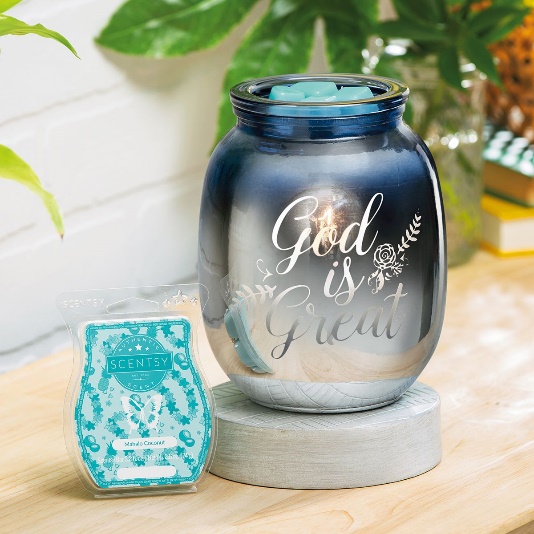 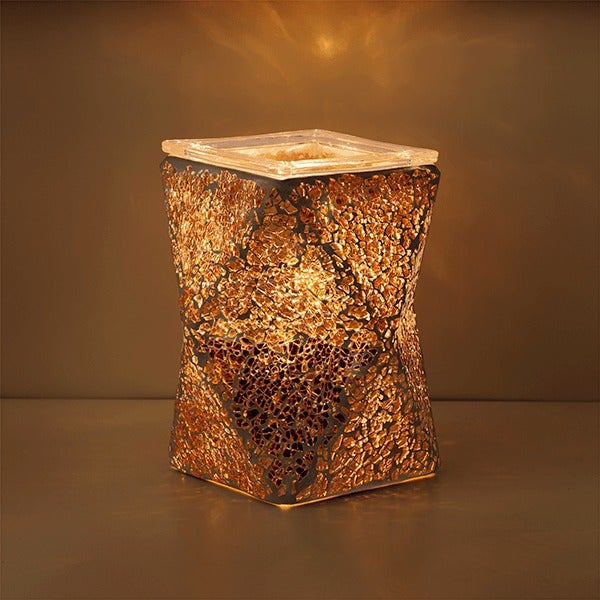 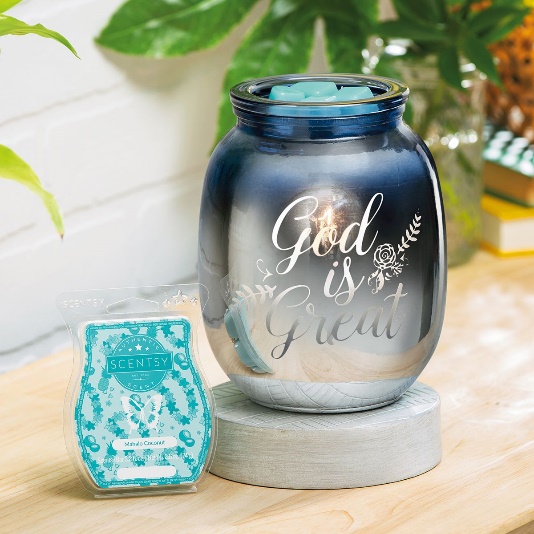 Little Mt. Baptist ChurchRev. Dr. Wanda Wallace-Tucker    Mahogany Designs    Custom Apparel & More    @info@mahoganydesignsco.com or     Mahoganydesigns20@gmail.com     Customize T-Shirts, face masks and     Party favors (chip bags, candy bars, etc.)     Owner:  Shandrelle Fisher	      (757) 379-5225Mt. Level Baptist ChurchRev. Charles L. Shannon, III, D. Min     Always Sharper Knives                                                          •  “We give you an Edge”     R. Williams a.k.a. Uncle Bubba     C: 804-704-0704     Email: asharperknives@gmail.com                  B&M Heavenly Hands Home Care, Inc.                     •  Where our Focus is providing the proper care                      3250 Holland Drive | Petersburg, VA  23803                                    for your loved ones in the comfort of their own  	     Myeshia Rose, Owner                                                                           home.                    Phone number: 434-294-3807                  Booker Realty Group, LLC                                             •  We Buy Houses                    James Booker II, Owner |Real Estate Investor                    C: 434-294-3505     Email: rekoob@icloud.com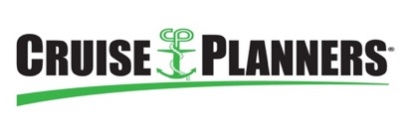                   Your Cruise and Land Specialist				•  Specializing in cruises, land and tour                  Independently Owned & Operated by Joyce Worsham, ACC       vacations, Destination Weddings,                  Associate of Gloria Thomas                                                           Honeymoons, Individual & Group Travel,                    Email: joyce.worsham@cruiseplanners.com                                           Family or High School Reunion, Meetings &                  Website: www.familynfriendstravel.com                                      Corporate Incentive Travel, Non-profit                  H: 804-321-4690; C: 804-334-6579; B: 804-251-0349                   Organization    KIPICS                                                                                     •  Available for parties/birthday parties,                     Kiara Johnson, Photographer	 			                   weddings, baby showers and photo     Photography sites: Facebook- KiPics; Instagram- kipics                  shoot sessions 	     Contact number: 434-294-4690                                       Personal Favors by Sandra			              •  Creating something PERSONAL for YOU!!	   Sandra Johnson, Crafter				                   Personalized T-Shirts, Invitations, Party Deco                    C: 804-677-2499 					                   &   More     Email: PersonalfavorsbyShandra@gmail.com                      Worsham Adventures, LLC 			               •   Weddings & Honeymoons    Independently Owned & Operated		                             •   Wedding Anniversaries  	    Joyce B. Worsham				                             •   Milestone Birthday Celebrations    H: 804-321-4690    C: 804-334-6579    B: 804-251-0349    Email: jbworsham@comcast.net; jbworsham6@gmail.com; jworshadven@gmail.com  